Data:  	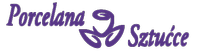 Porcelana i Sztućce  ul. Orzechówka 1 32-300 Sieniczno 	tel: +48 694 262 497  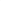 e-mail: sklep@porcelanaisztucce.pl  FORMULARZ REKLAMACYJNY 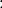 Dane reklamującego: 	 Imię i Nazwisko: 	 Adres: 	 Tel. kontaktowy:  	Adres e-mail: 	 Dane zakupionego przedmiotu: Nazwa / Model reklamowanego towaru: 	Nr zamówienia ( lub paragonu/FV) 	 
Data odbioru przesyłki (wydania towaru) 	 Zgłoszenie reklamacyjne: Opis usterki (np. stłuczenie 1 szt. talerz głęboki,) Załączniki (wymagane do złożenia reklamacji)*:Zdjęcie reklamowanego towaru.Kopia \ zdjęcie protokołu uszkodzenia * w przypadku odstąpienia od umowy załączniki nie sa wymagane, prosimy jedynie o dołączenie oryginału dowodu zakupu i odesłanie towaru adres sklepu oraz podanie numeru rachunku bankowego do zwrotu należności.Nr rach. bank.:  	